The Priory Parish CE Primary School-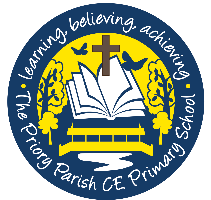  Visual SEND PolicyAt each Wave we aim to keep the pupil and parents/carers informed and involved with decision making.Please Contact Mrs Morris (SENCO) through the School Office for further Information or have a look on the school website.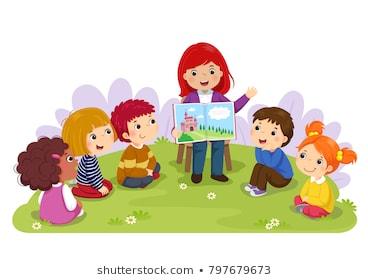 Wave 1 - Every pupil receives Quality First Teaching to support the development of their learning. All children have a One Page Profile, created each year by contributions from them, their peers and staff. It shares what people appreciate about them, what is important to them and how people can support them. Class teachers are responsible for ensuring Wave 1 is delivered and adjusted as necessary to suit the needs of all of the children in their class and for collating the ‘All About Me’ Profile.Wave 2 - Some pupils may receive this level of support to develop their learning.  If a child is not making appropriate progress or achieving age related expectations despite some modifications to Wave 1 support, they may need a specific time bound intervention to overcome their barriers to learning. We may ask parents to meet with the class teacher and SENCO to decide upon a plan of action NB: This could also include support for EAL, more able and Pupil PremiumWave 3 - A few pupils may receive this level of support to develop their learning. We use a graduated approach to support our pupils with SEN. This is a cycle of assessing, planning, doing and reviewing their progress. A Person Centred Plan will be devised using input from the class teacher, parent / carer, pupil and peers. Including:- Sharing what people appreciate about the pupil, what is important to the pupil and what the pupil would like to support them.  The needs that have been identified The support the pupil will receive from school which may also give advice about how parents / carers can help  The intended progress or outcomes for the pupil. This plan is reviewed regularly and progress will be tracked by the SENCo, as well as class teacher.Wave 4 - One or two pupils may receive this level of support to develop their learning. Parents will be invited to a meeting where a detailed education plan will be drawn up and a review date will be set.If little or no progress has been made, the SENCo may consider a request for an Educational Health Care Plan (EHCP) or an Individual Pupil Funding Agreement (IPFA) and submit it to the Local Authority if needed.If this support is granted, a separate system for supporting a pupil may need to be started. Otherwise this Wave system of support will continue to be used.